The Commonwealth of MassachusettsExecutive Office of Health and Human ServicesDepartment of Public Health250 Washington Street, Boston, MA 02108-4619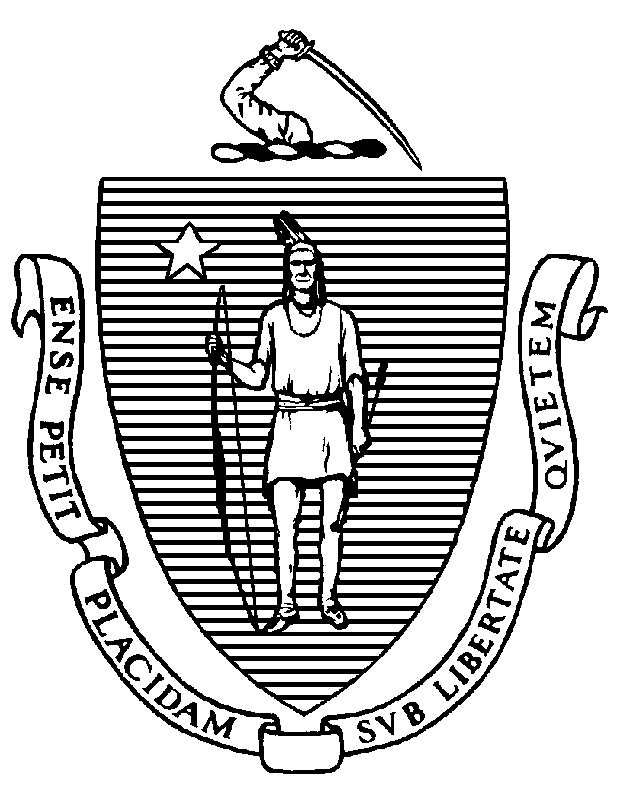 August 9, 2021VIA electronic mailNina Edwards Esq.Bayberry Law, LLC4 Bayberry LaneFramingham, MA 01701Notice of Final Action:  Advocate Healthcare of East Boston, LLC		Significant  Amendment to DoN 19120215-CLDear Attorney Edwards, This shall serve as notification that, based on the information provided by the Applicant and staff analysis, and pursuant to M.G.L. c. 111, § 25C and the regulatory provisions of 105 CMR 100.000 et seq, including 105 C.M.R. 100.635(A), I hereby approve the Significant Change to its previously approved DoN Project DoN 19120215-CL filed by Advocate Healthcare of East Boston, LLC., located at 111 Orient Ave., East Boston.  There are no additional gross square feet or changes in scope requested. The approval, at the above location, is for an increase in the capital expenditure of the project related to circumstances that could not have been reasonably foreseen. The total approved capital expenditure is now increased to $17,496,500.00 (May 2021 Dollars) and the total approved CHI is $174,965.This Notice of Final Action incorporates by reference the Memoranda concerning this Application and is subject to the conditions set forth therein. In compliance with the provisions of 105 CMR 100.310 A (2) and (11) the Holder shall submit anAcknowledgment of receipt to the Department (attached) and also include a written attestation of participation or intent to participate in MassHealth.Sincerely,Margret R. Cooke<signature on file>Acting Commissionercc: Elizabeth Kelley, Bureau of Health Care Safety and QualitySherman Lohnes, Division of Health Care Facility Licensure and CertificationDaniel Gent, Division of Health Care Facility Licensure and CertificationRebecca Rodman, General Counsel’s OfficeSuzanne Barry, Center for Health Information AnalysisSamuel Louis, Office of Health EquityPavel Terpelets, Deputy Director of Institutional Programs OLTSS, MassHealthKatherine Mills, Health Policy CommissionEric Gold, Attorney General’s OfficeElizabeth Chen, Secretary, Executive Office of Elder AffairsElizabeth Maffei, Division of Community Health Planning and Engagement